Thank you letter for scholarship sponsor.To ,    My sponsor VIVO. Subject -Thank you letter for scholarship.Respected sir/madam,                I am Ashik Ikbal Ansari, recently studying in 3rd prof Part 1 MBBS in  Calcutta national medical College.I am writing this letter to thank you for the scholarship award as it has helped me a lot and I truly appreciate it .    Thank you so much for your generosity.The award money has helped me to pay the tution fees and mess fees in the journey of my college.      After completing my medical degree, I want to help someone like the way you have helped me throughout my struggling phase.      I thank you once again for your gift.                              Sincerely yours,                           Ashik Ikbal Ansari                                  18.01.2024                                  8327003529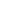 